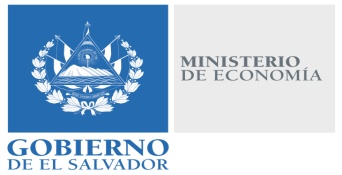 La Dirección General de Estadísticas y Censos (DIGESTYC), en atención al requerimiento, da respuesta a la solicitud,  le informo al ciudadano que por ser muy extenso los requerimientos, se le hace llegar por medio de un link especial.